Mentorship/Leadership School Community OpportunityWHO:	Viking for a Day!WHAT:	Help With Set-Up	, Activities, Clean Up	WHERE:	BNSSWHY:		Community Opportunity: Mentorship and Some Leadership StudentsWHEN:	WEDNESDAY, June 5th all day (Day One)Please note: It is VERY important that you show up once committed to this, arrive early and do your best to represent well!Please print:I _________________________________ (parent/guardian) give permission for my child ________________________________ (print name) to participate in this volunteer activity. For out of school time activities, I understand that students may be going to the event without school supervision, there may not be school supervision at the event and they may be returning home on their own.Parent/Guardian Signature:_________________________________________Parent/Guardian Phone Number:______________________________________Student Cell Number:______________________________________________Student Email:___________________________________________________Any food allergies or sensitivities? If no, please state no:___________________If you have any questions, please contact Elizabeth Byrne (Mentorship/Leadership teacher) at Elizabeth.byrne@sd41.bc.ca or call the school at the number above. 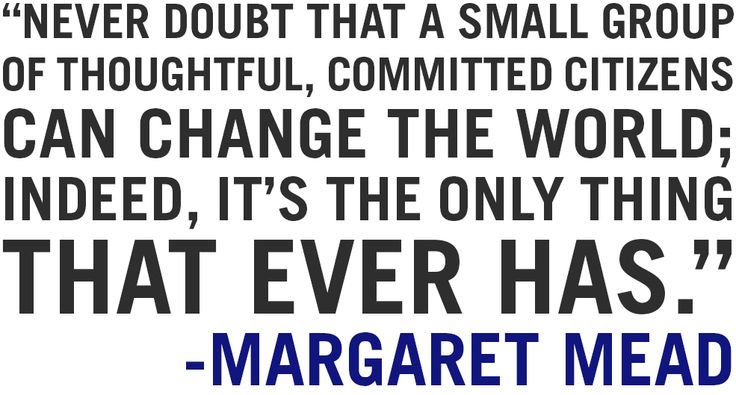 Return this to Ms. Byrne in Room 202 by FRIDAY, MAY 31st, 2019.Mentorship/Leadership School Community OpportunityPlease have the appropriate teachers sign this form and discuss with them what you will be missing for the day/part of day. Hand in your work promptly.Mentors, as this is making connections with grade 7 students, and that is part of the course mandate, it is very important that you attend Viking for a Day.If you have any questions/comments/concerns, please contact Elizabeth Byrne at Elizabeth.byrne@burnabyschools.ca or pop into Room 202 to chat.Period 1Subject:Teacher Signature:Comments: Period 2Subject: Teacher Signature:Comments: Period 3Subject:Teacher Signature:Comments: Period 4Subject: Teacher Signature:Comments: 